WARKA STRONG APPLE WINEThis product can be known by many Poles and not only, but its appearance doesn't make a good impression.Here are disadvantages of the product:- appearance doesn't encourage people to purchase- nutritional information is not included on the label - it contains an inappropriate comment at the back of the bottle- too little information about the product- Polish product contains the English name, which can be a hassle for people who do not know this language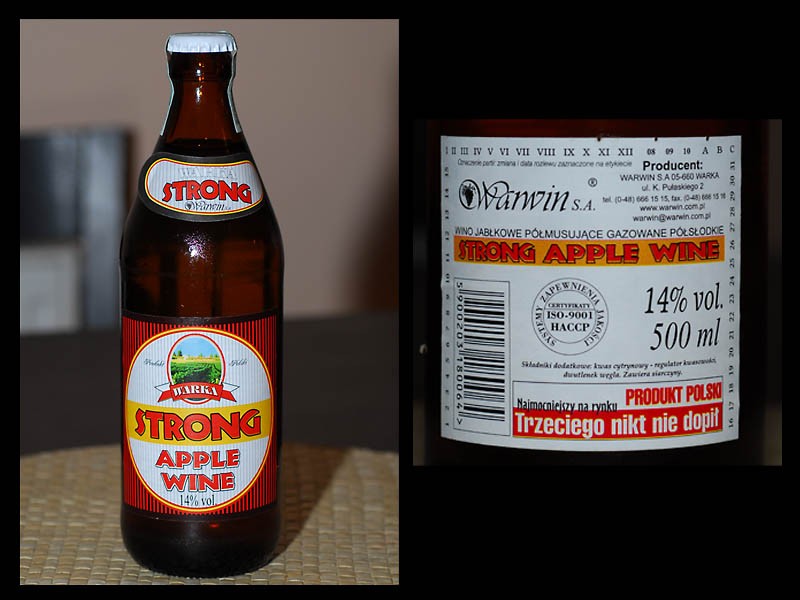 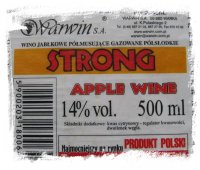 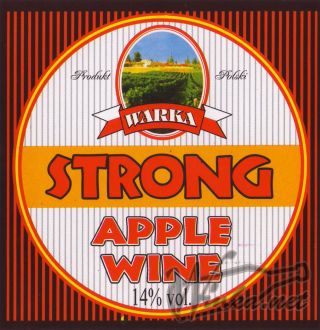 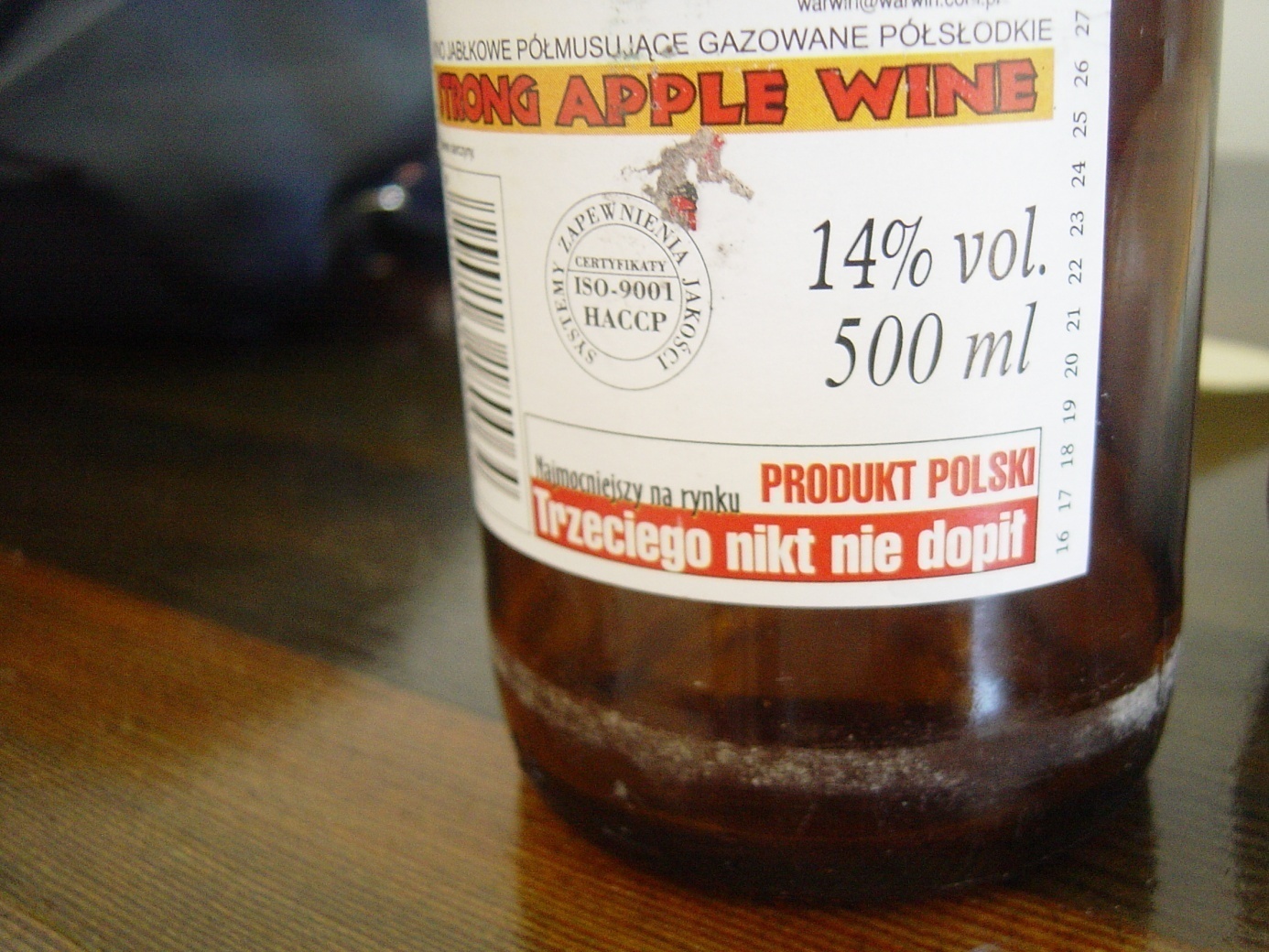 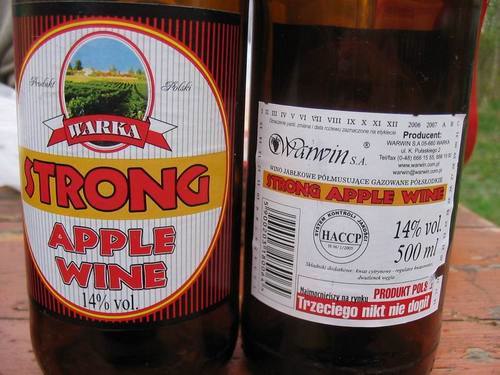 APPLE PRODUCTSEveryone knows the company “Apple”. They produce electronics for example: smartphones or tablets.the benefits of these packages:white boxes look minimalistic and very elegant, the inscription with the company logo in gold, black, or grey looks great and it is eye-catchingApple products are popular and eagerly bought by people because they are good value for moneyat the back of the box there is the whole product information for example: specification of the products, what the package contains, etc.inside the box everything is arranged and neatly packedrecognition of the company is huge and everyone knows that their products are exclusive and of good quality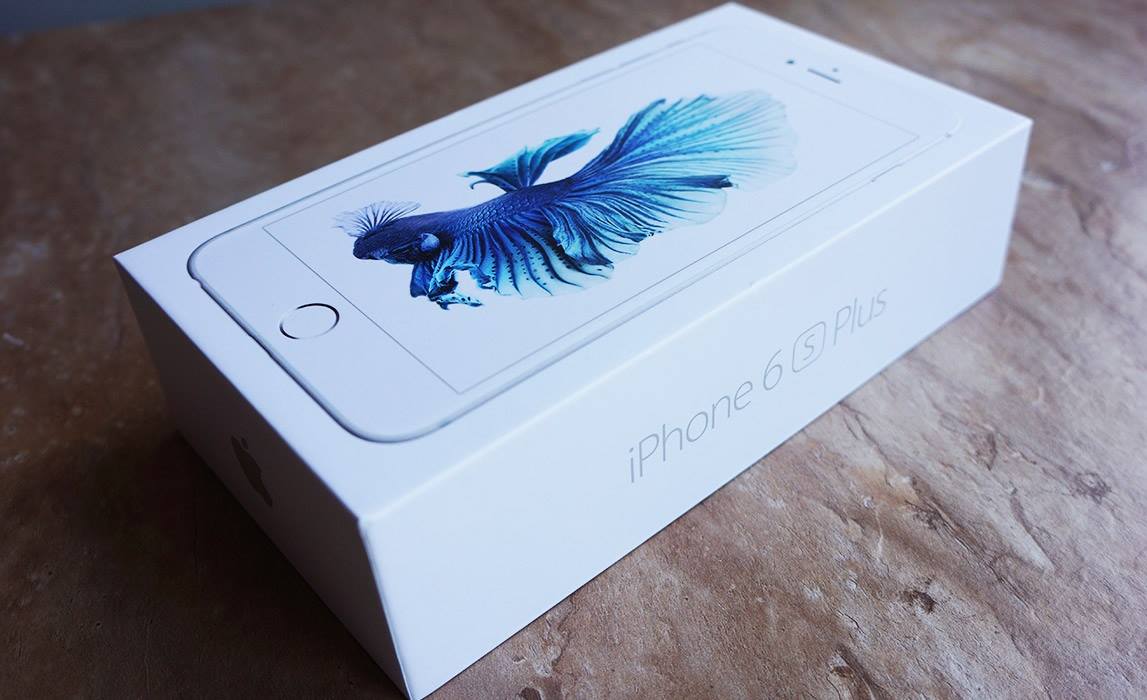 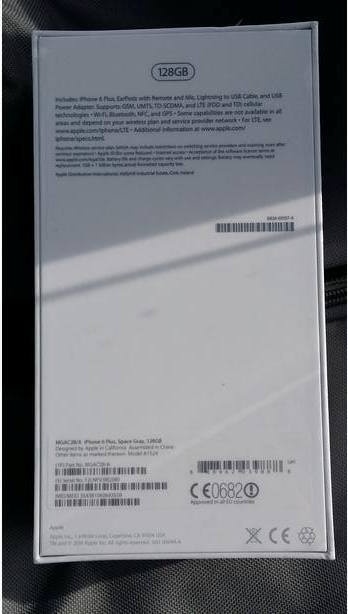 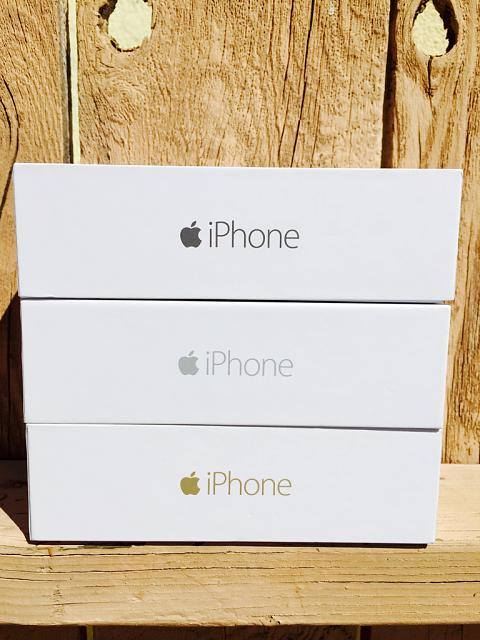 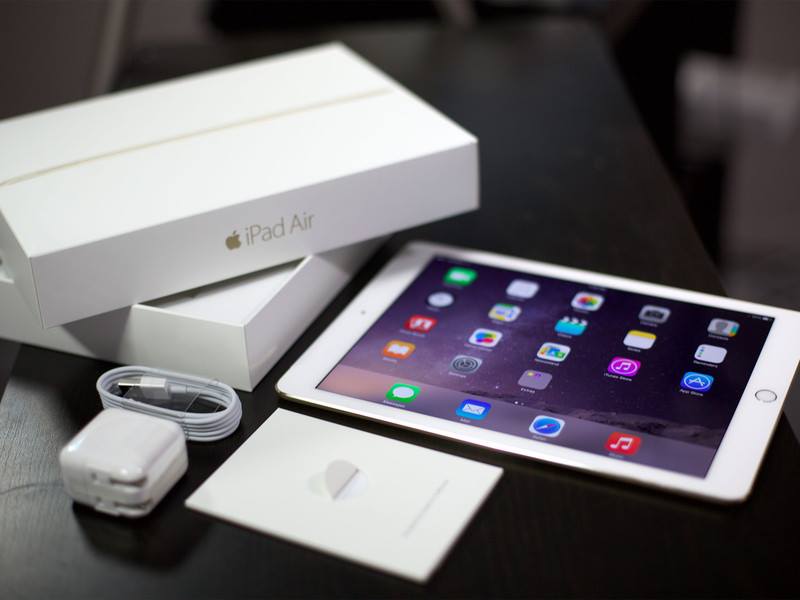 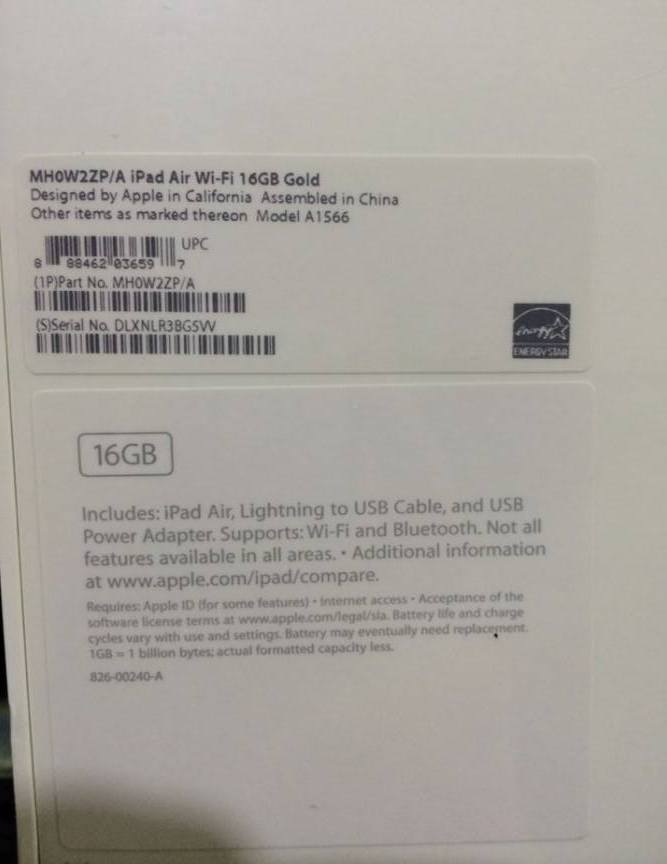 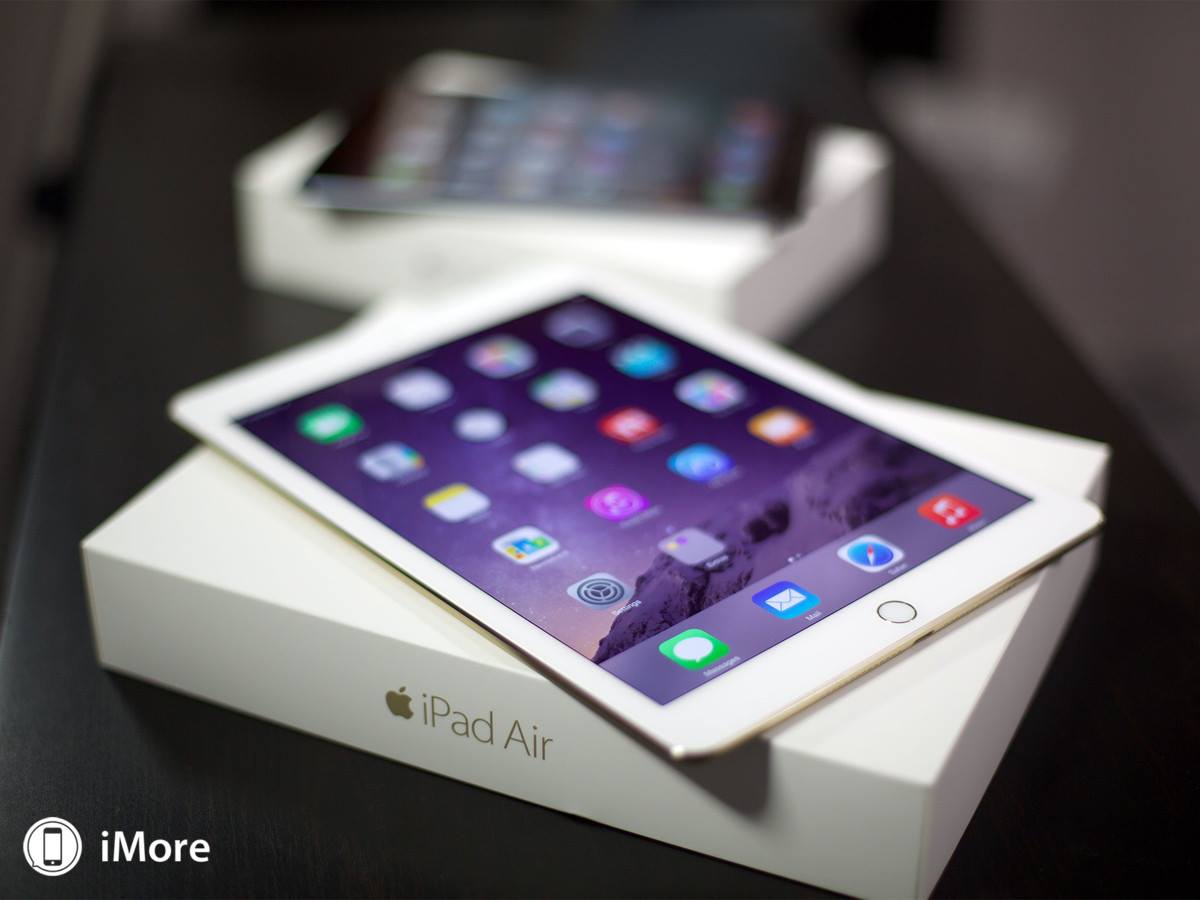 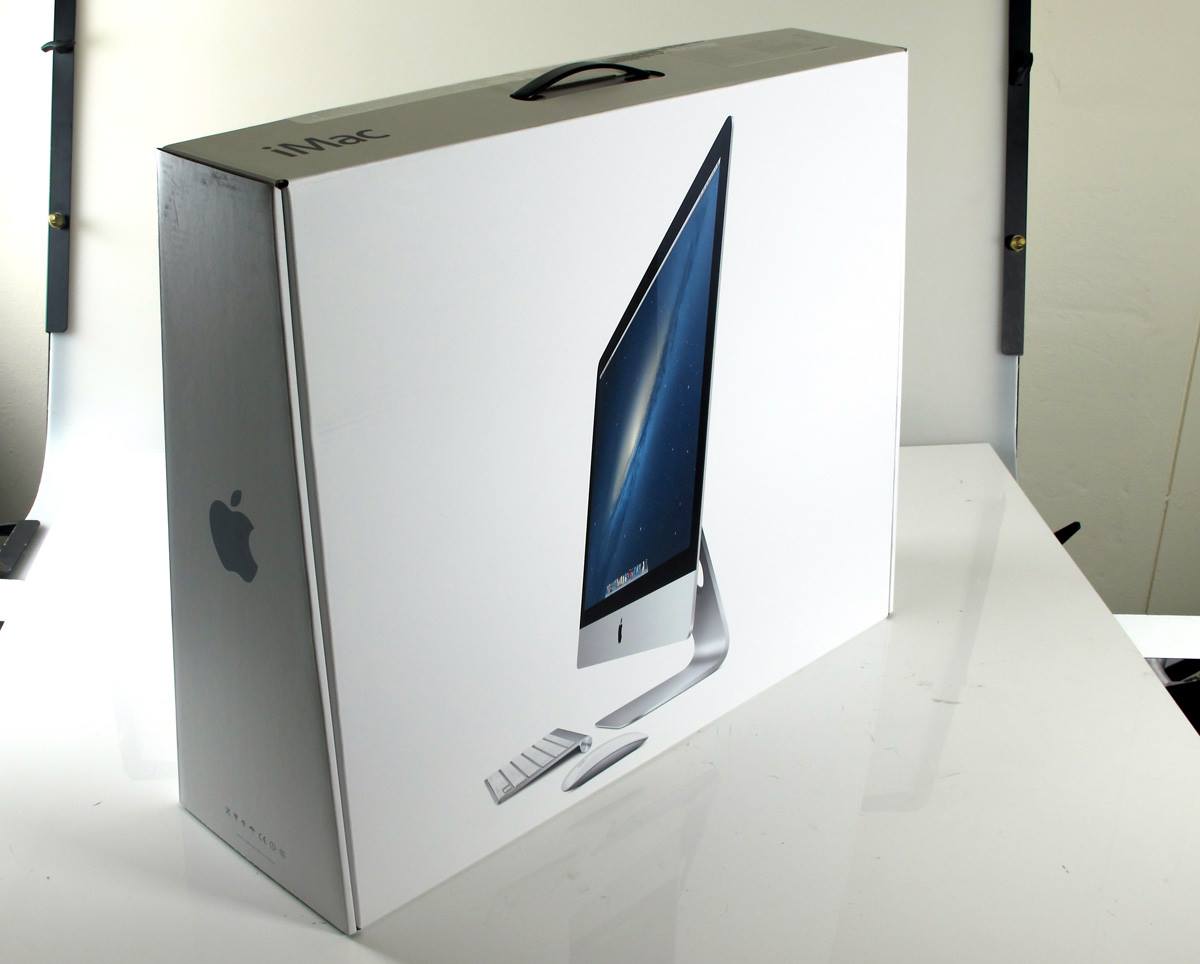 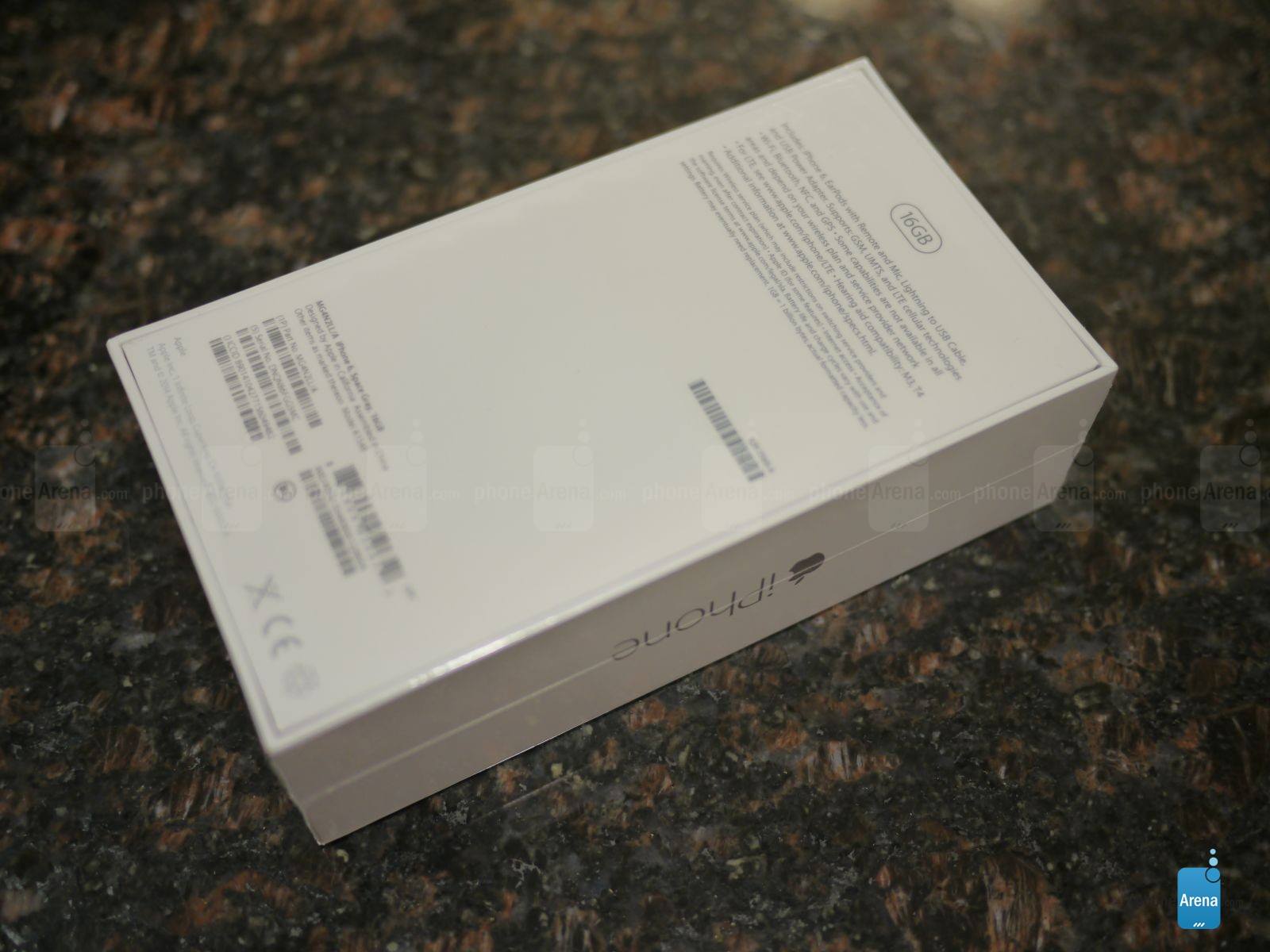 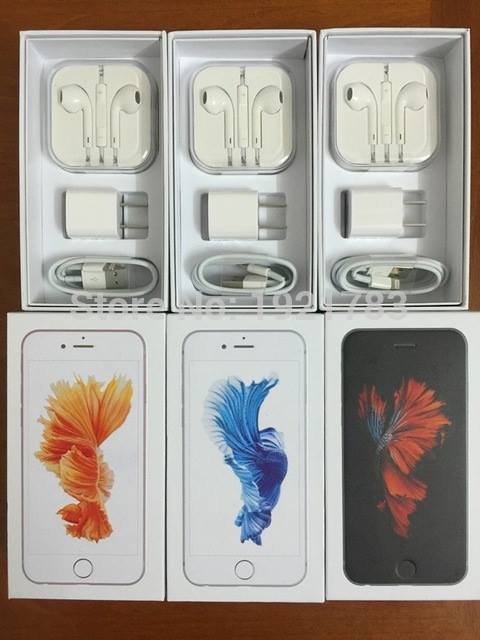 